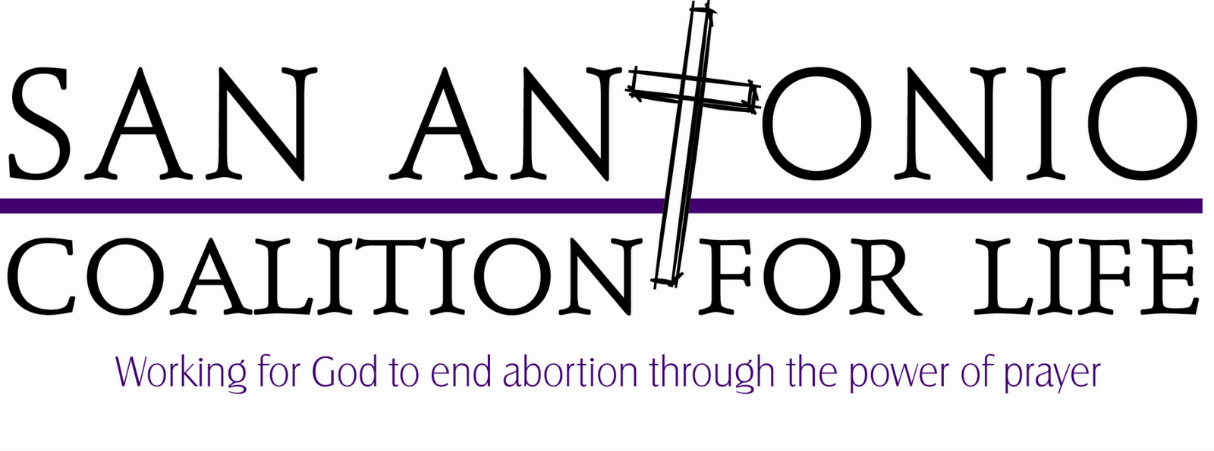 Statement of Peace I, ____________________________________________, testify to the following:			Print NameI will only pursue peaceful solutions to the violence of abortion when volunteering with the 40 Days for Life campaignI will show compassion and reflect Christ’s love to all Planned Parenthood employees, volunteers, and customersI understand that acting in a violent or harmful manner immediately and completely dissociates me from the 40 Days for Life campaignI am in no way associated with Planned Parenthood or its affiliates by way of employment, informant, volunteer, client, or otherwiseWhile standing in the city right of way in front of Planned Parenthood:I will not obstruct the driveways or sidewalk while standing in the public right of wayI will not litter on the public right of wayI will closely attend to any children I bring to the prayer vigilI will not threaten, physically contact, or verbally abuse Planned Parenthood employees, volunteers, or customersI will not vandalize private propertyI will cooperate with local city authoritiesSignature: _________________________________Date:__________________Contact Information (Please print neatly):Address: _________________________________________________________City: ___________________________ State: _____________ Zip:___________Email: ___________________________________________________________Phone: __________________________________________________________